Ms Riya Handa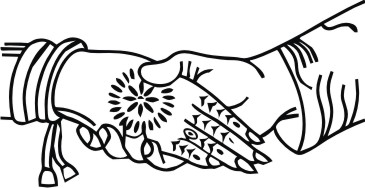 Requests the pleasure of___________________________________________on the auspicious occasion of the marriage of her daughterShanaya Adassa HandatoWilliam James Leslie ThomsSon of the Reverend Michael & Mrs Caroline ThomsOn Saturday 1st September 2018At The Catholic Church of the Holy Family,Reigate and Robert Denholm House, Nutfield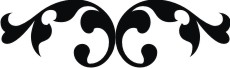 Together with their parents,Shanaya & William Request the pleasure of______________________________________________to the wedding reception following their marriageOn Saturday 1st September 2018From 8pm onwardsAt Robert Denholm HouseBletchingley Rd, Nutfield RH1 4HW